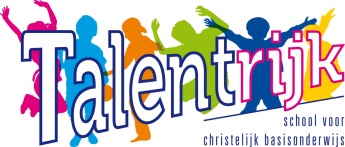 Verklaring Toestemming tot het verstrekken van medicijnen op verzoek Ondergetekende geeft toestemming voor het toedienen van de hieronder omschreven medicijn(en) aan: naam leerling: ________________________________________ geboortedatum: ________________________________________ adres: ________________________________________ postcode en plaats: ________________________________________naam ouder(s)/verzorger(s):______________________________________ telefoon thuis: ________________________________________ telefoon werk: ________________________________________ naam huisarts: ________________________________________telefoon: ________________________________________ naam specialist: ________________________________________ telefoon: ________________________________________ De medicijnen zijn nodig voor onderstaande ziekte: ____________________________________________________________________ ____________________________________________________________________ Naam van het medicijn: ____________________________________________________________________ ____________________________________________________________________ Medicijn dient dagelijks te worden toegediend op onderstaande tijden: ___________________________ uur ___________________________ uur ___________________________ uur ___________________________ uur Medicijn(en) mogen alleen worden toegediend in de volgende situatie(s): ____________________________________________________________________ ____________________________________________________________________ ook ommezijde invullen  Dosering van het medicijn: ____________________________________________________________________ Wijze van toediening: ____________________________________________________________________ Wijze van bewaren: ____________________________________________________________________ Controle op vervaldatum door: _____________________________________ (naam) _____________________________________ (functie) Ondergetekende, ouder/verzorger van genoemde leerling, geeft hiermee aan de school c.q. de hieronder genoemde leraar die daardoor een medicijninstructie heeft gehad, toestemming voor het toedienen van de bovengenoemde medicijnen: Naam: ___________________________________________________ Ouder/verzorger: ___________________________________________________ Plaats: ___________________________________________________ Datum: ___________________________________________________ Handtekening: ____________________________________________________ Medicijninstructie.Er is instructie gegeven over het toedienen van de medicijnen op: _____________________________________________________ (datum) Door: Naam: ______________________________________ Functie: ______________________________________ Van: ______________________________________ (instelling) Aan: Naam: ______________________________________ Functie: ______________________________________ Van: ______________________________________ (naam school en plaats)